Datum: Ook met betrekking tot hygiëne en netheid zullen we in het werkjaar blijvende inspanningen moeten doen. Zowel qua persoonlijke hygiëne als met betrekking tot materiaal en infrastructuur zullen er een aantal belangrijke maatregelen zijn die je met z’n allen moet volgen. Sinds 8/2/2021 wijzen we jullie nog extra op belang van ‘ventilatie’ bij gebruik van binnenruimte. Door onze grotere kennis van hoe het virus zich verspreidt, weten we ondertussen dat ventilatie naast hygiëne echt enorm belangrijk is om verspreiding tegen te gaan.Kijk hiervoor zeker eens onder 2.4. In dit document vind je meer info rond onderstaande. Deze vuistregels vormen een goede basis voor goede hygiëneHandhygiëne blijft de basis 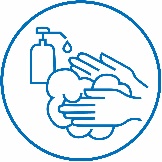 De basis van alles is een goede handhygiëne. Dit betekent dat bij de start, na elk toiletbezoek, telkens er geniest of gehoest werd, telkens er mogelijks besmet materiaal werd vastgenomen en voor en na het gebruik van beschermingsmiddelen de handen minstens 40 seconden worden gewassen met water en zeep en afgedroogd met papier voor eenmalig gebruik of drogen aan de lucht. Materiaal en ruimtes PER bubbel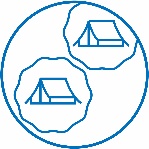 Zorg ervoor dat elke bubbel in aparte ruimtes slaapt (indien op dat moment toegelaten), eet, speelt, danst, zingt… Ook wat het materiaal betreft voorzie je best materiaal per bubbel. Als materiaal toch van de ene naar de andere bubbel moet, dan is het belangrijk de contactoppervlakken goed te reinigen of ze eerst 3 uur aan de kant te laten. 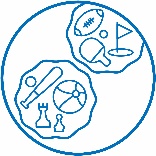 Maak voor jouw bubbels duidelijk welke ruimtes en materiaal voor hen bedoeld zijn door dit aan te geven met symbolen, kleuren,… Afhankelijk van de maatregelen (welke fase en welke leeftijd) moet de ruimte steeds voorzien zijn op de mogelijkheid om voldoende afstand te houden (1,5m afstand tussen personen en 3 meter tussen bubbels) of gebruik van mondmasker waar dit niet kan (voor slaapruimtes zijn mondmaskers geen optie). Materiaal kan niet worden doorgegeven zonder ontsmetting of voldoende tijd tussen doorgeven.Buitenlucht en ventilatie en verluchting. Bij voorkeur vinden zoveel mogelijk activiteiten plaats in de buitenlucht. Waar dat niet haalbaar is zorg je voor voldoende ventilatie en verluchting. 

Ventilatie is het constant aanvoeren van verse buitenlucht en afvoeren van vervuilde binnenlucht via een gecontroleerd systeem of waar niet mogelijk via ramen op een kier of verluchtingsroosters. Daarnaast is regelmatig verluchten ook cruciaal: Zet ramen enkele keren per dag gedurende min. 20 minuten open om goed te verluchten of verhoog de mechanische ventilatie in gebouwen waar dit van toepassing is. 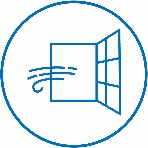 Contactoppervlakken reinigenMaterialen waar personen fysiek mee in aanraking komen worden regelmatig gereinigd (klinken, handgrepen toestellen, toiletbrillen …). Ook hierbij is het belang van handhygiëne enorm groot, als je handen regelmatig gewassen worden, is de kans van doorgeven via contactoppervlakken ook kleiner. Ook bij deze contactoppervlakken geldt dat het virus in principe niet langer dan 3 uur zal overleven, maar aangezien dit nagaan niet evident is, is een regelmatige poetsbeurt nog aangewezen.

Het reinigen van deze contactoppervlakken gebeurt zowel tijdens het aanbod bv. dagelijks maar ook aan het einde van een week of aan het einde van een activiteit/aanbod wordt extra tijd besteed aan grondig reinigen en ventileren van deze vlakken en ruimtes zodat er nieuwe bubbels kunnen ‘starten’. Maak hierover ook goede afspraken met de uitbater van je verblijf of terrein, en houd hierbij ook de periode van ‘niet-gebruik’ in de gaten.  
Hou daarbij steeds in het oog: beter een goede schoonmaak dan een slechte ontsmetting. 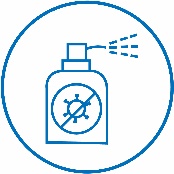 Enkele tips en tricks om jullie te helpenHet start bij een goed planMaak eerst en vooral goede afspraken met de eigenaar van het gebouwen en/of de terreinen over wie welke poetstaken op zich neemt en wanneer, denk daarbij over volgende zaken:Wie doet reiniging tussen 2 bubbels (einde van de week, einde van de activiteit,…)?Zijn alle ruimtes voor de gebruiker te reinigen, zijn er ruimtes die de eigenaar reinigt?Wat moet gebeuren voor en na het aanbod, wat tijdens? Welke producten moeten waarvoor gebruikt worden, wie voorziet daarin? Centrum Jeugdtoerisme, CJT, ondersteunt Vlaamse eigenaars van gebouwen en terreinen hierin en maakten ook afspraken over poetsen in hun protocol.Als je zelf instaat voor het poetsen of voor delen van het poetsen maak dan ook zelf een goede taakverdeling binnen de begeleidersploeg. Welke ruimtes moeten wanneer en hoe gepoetst en geventileerd worden, wie doet dit? Welk materiaal moet wanneer en hoe gepoetst worden, wie doet dit?Voorzie het juiste materiaalJe hebt bepaalde producten nodig om op de juiste manier te kunnen poetsen en reinigen en daarnaast ook de juiste materialen om aan de slag te gaan. Enkele tips hierbij zijn:Producten:Ontvettende zeep of allesreiniger: goed voor dagelijkse en tussentijdse reiniging van materiaal, contactoppervlakken binnen de bubbels. Ook voor vloeren in slaap-, speelruimtes, ateliers, bewegingsruimte… volstaat allesreiniger.Handzeep: voorkeur wordt gegeven aan wassen met zeep en (stromend) water. Handontsmettingsgel: heeft niet de voorkeur. Pas gebruiken wanneer geen water en zeep voor handen is. Ontvettende zeep voor afwas: volstaat voor dagelijkse reiniging van potten, pannen, borden, bestek… Materialen:Voldoende rollen papieren (hand)doeken bij handen wassenPapieren zakdoekjes Voldoende doekjes om contactoppervlakken te poetsen. Hou er rekening mee dat je deze steeds moet vervangen of wassen (min. 60°)Hou er rekening mee dat je dit best per bubbel voorzietJe kan hier kiezen om de universele kleurcode aan te houden bij het gebruik, maak dit dan voor iedereen duidelijk. Rood: sanitaire reiniger – blauw: allesreiniger – groen: vloerreiniger – geel: desinfectie. Voldoende dweilen, keukenhanddoeken (enkel voor de kookploeg)….Keukenhanddoeken worden afgeraden bij de deelnemers maar de kookploeg kan hier best wel op voorzien zijn, hier geldt ook regel vervangen na elk gebruik. Min. Wassen op 60° voor ze opnieuw te gebruiken zijnDweilen opnieuw per bubbel, steeds vervangen of wassen (min 60°) na gebruikSpreek ook hier opnieuw goed af, wie in welke materialen voorziet. De eigenaar van het gebouw, jullie als organisator,… 3 uren geen contact = veilig (=NIEUW t.o.v. 2020) In de zomer was het aangeraden om materiaal dat door twee bubbels gebruikt werd, grondig te reinigen of minstens 3 volle dagen tussen gebruik te laten. Vandaag weten we door recenter onderzoek dat 3 volle dagen niet nodig zijn.  Uit onderzoek blijkt dat covid-19 gemiddeld 3u kan overleven op oppervlakken en materialen (in ideale omstandigheden), je hoeft materialen en/of oppervlakken dus geen dagen meer ongebruikt te laten indien je niet tussentijds ontsmet. Blijft daarbij wel heel belangrijk goed te focussen op goede handhygiëne na contact met oppervlakken en materialen die vaak worden aangeraakt én op ventilatie. Maar materiaal dat dus bv. de ene dag door de ene bubbel wordt gebruikt en de volgende dag door een andere bubbel kan in principe veilig worden gebruikt zonder al te veel ontsmettingsnoden als je aandacht besteed aan de handhygiëne van de deelnemers en ventilatie. Inzetten op ventilatie en verluchting hoe doe je dat? In de laatste bevindingen wordt het heel duidelijk dat ventileren en verluchten een heel belangrijke rol spelen in het tegengaan van de verspreiding van Covid- 19. Het is belangrijk om voortdurend te ventileren en regelmatig aanvullend te verluchten. Ventilatie Ventileren wil zeggen het voortdurend (24 op 24) verversen van de lucht: verse buitenlucht aanvoeren en vervuilde lucht afvoeren. 
Bij voorkeur gebeurt dit via een gecontroleerd ventilatiesysteem. Maar waar dit niet kan, kan je ventileren via ramen op een kier of verluchtingsroosters. Heb je een ventilatiesysteem?Zorg ervoor dat dit steeds aan staat, schakel het niet uit op momenten dat er niemand is, het kan/mag lager geschakeld worden maar blijft te allen tijde in werking. Zorg ook voor het nodige onderhoud van je installatie: filters, roosters,… Om meer te weten m.b.t. jouw ventilatiesysteem neem dan hier even een kijkje. Geen ventilatiesysteem? Verhoog je ventilatie door ventilatieroosters open te laten staan of ramen op kiep te zetten. Zorg voor goede afwisseling met ‘verluchting’ door ramen/deuren af en toe gedurende min. 15 à 20 min. open te zetten en de deelnemers uit de ruimte te halen. VerluchtenNaast de continue ventilaties is verluchten heel belangrijk. Dat wil zeggen gedurende een korte periode een grote hoeveelheid verse lucht binnenlaten door een raam of buitendeur wijd open te zetten. Zet ramen/deuren enkele keren per dag gedurende min. 20 openProbeer daarbij te vermijden dat de luchtstroom naar ruimtes gaat waar andere bubbels aanwezig zijn en zorg ervoor dat de lucht vooral naar buiten kan. Zet ramen en deuren bij voorkeur en wanneer mogelijk open wanneer er geen personen aanwezig zijn in het gebouw. Wissel je activiteiten voldoende af, ga tijdig naar buiten zodat je de ruimte kan verluchten. Neem bv na elk uur een pauze van min. 15 min en ga indien mogelijk even naar buiten. Laat de ventilatieroosters open of zet ramen op kiepstand nadat je de ruimte hebt verlucht zodat de ruimte continu geventileerd blijft. CO2 als indicator Het is belangrijk om de CO2- concentratie in een ruimte op elk moment zo laag mogelijk te houden. CO2 meters kunnen daarom belangrijk zijn als indicator voor de kwaliteit van de lucht in jouw gebouw en kunnen jou helpen om te bepalen wanneer je best een pauze inlast, even naar buiten gaat, de ruimte extra verlucht… Wie beroep kan doen op een CO2 meter kan hier zeker mee aan de slag. Daarbij hou je rekening met volgende zaken:Blijf onder de 900 ppm, ga je erboven: ga even naar buiten en verlucht de ruimte in tussentijdZet je CO2 meter in het midden van de ruimte waar kan, vermijd hem te plaatsen aan een deur of raam waar verse lucht wordt aangevoerd, dat geeft een vertekend beeld. Het is niet omdat het CO2-gehalte in een ruimte laag is dat er geen infectierisico is. Blijf daarom ook verder inzetten op ventileren en verluchten, maar hanteer waar mogelijk een CO2 meter om jou te helpen tijdig extra te verluchten en even een pauze te nemen in de openlucht. Van die kleine maar interessante hygiëne weetjesLaat deelnemers de bril van het toilet steeds naar beneden doen bij het doorspoelen, zo vliegen er geen spetters in het rond en maak je het weer een stapje veiliger met een eenvoudige actie.Druk vuilniszakken niet samen wanneer je ze uit hun bakken haalt, raak de inhoud niet aan. Knoop ze gewoon dicht en breng ze weg. Textiel mag niet doorgegeven worden en/of meermaals gebruikt. Handdoeken, dweilen en reinigingsdoekjes worden na elk gebruik gewassen, lakens worden na een bubbel gereinigd. Textiel wordt op min. 60° gewassen. InfrastructuurIn deze tabel zetten we op een rijtje wat je best kan doen qua hygiëne voor de verschillende ruimtes.
We bekijken telkens wat er nodig is tijdens het aanbod en wat voor en na een bubbel (wanneer de bubbel dus eindigt bv aan einde van activiteit/aanbod, maar ook wanneer de week ten einde is en er volgende week nieuwe bubbel opstart). Hou ook rekening met afspraken rond afstand en/of gebruik van mondmasker die hier en daar zijn voorgeschreven naargelang de leeftijd van de deelnemers en voor bv de begeleiding. Ook deze 2 vormen een belangrijk onderdeel van de juiste hygiëne maatregelen in de infrastructuur. Materiaal Het is belangrijk om bij materiaal in het oog te houden of men binnen de bubbel afstand moet houden t.a.v. elkaar als deelnemers of niet. 
Als men afstand moet houden onderling dan is het doorgeven van materiaal ook te vermijden. 
We maken hier onderscheid tussen:binnen de bubbel mogen deelnemers ‘contact’ hebben en dus zelfde materiaal gebruiken, maar hou toch rekening met af en toe wat extra hygiëne maatregelen Tussen de bubbels mogen deelnemers GEEN contact hebben en materiaal doorgeven wordt dus vermeden tenzij men hygiënische maatregelen volgt of het materiaal 3 uur aan de kant laat.  We hopen je met deze richtlijnen alvast weer een stapje verder te helpen. Maar vergeet vooral niet:Doe alles met gezond verstandJe aanbod moet niet in het teken staan van poetsen en reinigen, hou het proper, maar ook fijnOnderschat de kracht van verluchting en ventilatie nietTijdens het aanbod, kamp, vakantie, activiteitVoor en na bubbel Buitendeuren, gangen, doorlooptenten Dagelijks (meermaals) verluchtenDagelijks reinigen veelgebruikte contactpunten Regelmatig vloeren reinigen Grondig verluchtenGrondig reinigen van alle contactpuntenGrondig reinigen: stof verwijderen, vloeren reinigen..  Vuilniszakjes verwijderenBuitendeuren, gangen, doorlooptenten Contactpunten zijn: klinken, schakelaars, leuningen, liftknoppen, sleutels, vuilnisbakken zonder pedaalContactpunten zijn: klinken, schakelaars, leuningen, liftknoppen, sleutels, vuilnisbakken zonder pedaalSlaapkamersDagelijks ventileren & (meermaals) verluchtenDagelijks reinigen veelgebruikte contactpuntenRegelmatig vloeren reinigen Grondig verluchtenGrondig reinigen van alle contactpuntenGrondig reinigen: stof verwijderen, vloeren reinigen, bedden ..  Vuilniszakjes verwijderenSlaapkamersContactpunten zijn: klinken, schakelaars, leuningen, liftknoppen, sleutels, vuilnisbakken zonder pedaalContactpunten zijn: klinken, schakelaars, leuningen, liftknoppen, sleutels, vuilnisbakken zonder pedaal(Slaap)tentenDagelijks ventileren & (meermaals) verluchtenGrondig verluchtenZorg  voor aandacht voor voorwaarden verhuurder bij afbraak en aflevering Vuilniszakjes verwijderenSanitaire ruimte Dagelijks ventileren & (meermaals) verluchtenDagelijks reinigen contactpunten (indien gedeeld door verschillende bubbels is extra reinigen aangewezen) Dagelijks vuilniszakjes verwijderenRegelmatig vloeren reinigen Grondig verluchtenGrondig reinigen van alle contactpuntenGrondig reinigen: stof verwijderen, vloeren reinigen..  Sanitaire ruimte Contactpunten zijn: klinken, schakelaars, kranen en wastafels, doucheknoppen en kranen. 
bij de toiletten: spoelknoppen, toiletbril – en deksel; dispensers van handdoeken, toiletpapier en zeep. Vuilnisbakken zonder pedaal. Contactpunten zijn: klinken, schakelaars, kranen en wastafels, doucheknoppen en kranen. 
bij de toiletten: spoelknoppen, toiletbril – en deksel; dispensers van handdoeken, toiletpapier en zeep. Vuilnisbakken zonder pedaal. Keuken/ kooktentDagelijks ventileren & (meermaals) verluchtenDagelijks reinigen contactpunten 
Regelmatig grondig reinigen hier ook zeker wenselijk Dagelijks reinigen van alle toestellen en oppervlaktes Dagelijks vuilnis verwijderenDagelijks vloeren reinigen Keukenhanddoeken kunnen hier gebruikt worden indien materiaal zoals hierboven werd gereinigd EN ze na elk gebruik vervangen of gewassen worden aan min. 60° Grondig verluchtenGrondig reinigen van alle contactpuntenGrondig reinigen van vloeren, oppervlaktes, toestellen… Grondig reinigen alle servies, kookpotten en pannen, toestellen, werkoppervlakken… Keuken/ kooktentContactoppervlakken: klinken, schakelaars, handgrepen van lades en kasten, gebruikt materiaal (mixers, potten en pannen,…), buffetten, aanrecht, werktafel en kookfornuis, opdienkarren, … Contactoppervlakken: klinken, schakelaars, handgrepen van lades en kasten, gebruikt materiaal (mixers, potten en pannen,…), buffetten, aanrecht, werktafel en kookfornuis, opdienkarren, … Dagzalen: speelruimte, ateliers, sportruimte, eetruimte, …Dagelijks ventileren & (meermaals) verluchtenDagelijks reinigen veelgebruikte contactpunten Regelmatig vloeren reinigen Grondig verluchtenGrondig reinigen van alle contactpuntenGrondig reinigen: stof verwijderen, vloeren reinigen.Vuilniszakjes verwijderenDagzalen: speelruimte, ateliers, sportruimte, eetruimte, …Contactoppervlakken: klinken, schakelaars, tafels, stoelen, zitbanken, kranen en wastafels, vuilnisbakken zonder voetpedaal, leuningen Contactoppervlakken: klinken, schakelaars, tafels, stoelen, zitbanken, kranen en wastafels, vuilnisbakken zonder voetpedaal, leuningen Buitenruimtes Aandacht voor plaatsen met hoge gebruiksintensiteit – reinigen contactoppervlakkenbv buitenmeubilair dat door verschillende bubbels  afwisselend wordt gebruikt, speeltoestellen voldoende buitenlucht volstaat om gewone reiniging te doen maar geen ontsmetting nodig van de contactpunten Buitenruimtes Contactoppervlakken: buitenkranen, buitenmeubilair, vuilnisbakken, speeltoestellen, tafels, banken… Contactoppervlakken: buitenkranen, buitenmeubilair, vuilnisbakken, speeltoestellen, tafels, banken… Overleglokalen/begeleidingstenten/secretariatenDagelijks ventileren & (meermaals) verluchtenDagelijks reinigen contactpunten Regelmatig vloeren reinigen Grondig verluchtenGrondig reinigen van alle contactpuntenGrondig reinigen: stof verwijderen, vloeren reinigen, bedden ..  Vuilniszakjes verwijderenOverleglokalen/begeleidingstenten/secretariatenContactoppervlakken: klinken, schakelaars, touchscreens van toestellen, computers, klavieren, muizen, technisch materiaal, onthaalbalie en/of tafels stoelen in onthaalruimte, frigo’s, drankdispensers… Contactoppervlakken: klinken, schakelaars, touchscreens van toestellen, computers, klavieren, muizen, technisch materiaal, onthaalbalie en/of tafels stoelen in onthaalruimte, frigo’s, drankdispensers… Deelnemers kunnen contact hebben binnen bubbelDeelnemers vermijden alle contact tussen bubbelsSport-, knutsel en spelmateriaal Af en toe reinigen van contactoppervlakken zoals handvaten, onderdelen die veel contact vragen (bv pionnen, verfborstels…)Contactoppervlakken grondig reinigen3u geen contact, dan pas doorgevenFocus op individueel materiaal  KookmateriaalKookmateriaal mag gewoon afgewassen worden Voldoende en grondig reinigen van alle contactoppervlakken: potten, pannen, kookgerei Bij voorkeur machinaal. Maar ook mogelijk met hand: reinigen met heet water, detergent en proper spoelwater. 
Geen heet water mogelijk kan afwassen met voldoende wissel naar proper water, maar heet water gaat voor. Tijdelijk (min. 3u tussen) laten staat tussen deelnemers na ‘gewone’ afwas volstaat ook Afdrogen met handdoek kan als voldoende ververst worden tijdens afwas en na elke afwas gewassen worden (60°) Individueel materiaal draagt de voorkeur Eetgerief Gewone afwas al dan niet in gezamenlijke bassins, geen gebruik van handdoeken door individuele deelnemers, beter los drogen danEetgerief wordt gebruikt door verschillende bubbels door elkaar dan MOET het na gebruik door 1 bubbel grondig gereinigd worden Bij voorkeur machinaal. Maar ook mogelijk met hand: reinigen met heet water, detergent en proper spoelwater. 
Geen heet water mogelijk kan afwassen met voldoende wissel naar proper water, maar heet water gaat voor. Tijdelijk (min. 3u tussen) laten staat tussen bubbels na ‘gewone’ afwas volstaat ook Afdrogen met handdoek als voldoende ververst worden tijdens afwas en na elke afwas worden handdoeken gewassen (60°) Allerlei soorten kledij: verkleedkledij, theaterkledij, sporthesjes, reserve kledijBij intensief gebruik kan het aangewezen zijn het steeds aan dezelfde persoon toe te wijzenkledij ook voldoende laten verluchten of in buitenlucht laten kan ook zeker goed zijn bv: hesjes laten buiten liggen na gebruik Kledij die over bubbels heen gaat wordt gereinigdKledij die intensief ‘gebruikt’ wordt: denk aan bij theater, dans, sport waar toch wel wat zweet, speeksel etc. vrijkomt wordt duidelijk toegewezen aan 1 persoon. 
Reinigen door op 60° te wassen Rollend materiaalAf en toe contactoppervlakken reinigen Contactoppervlakken grondig reinigen tussen bubbels in tenzij het 3u aan de kant staat.Tafels, stoelen, banken, beddenContactoppervlakken dagelijks reinigenVoldoende verluchtenContactoppervlakken grondig reinigen Voldoende verluchtenTentenFocus vooral op het verluchten van de tent Omdat de tent continu in buitenlucht staat zijn normaal geen extra maatregelen nodig. Bespreek dit wel goed met de eigenaar van de tenten indien je deze huurt en hou ook zeker met afspraken rond hygiëne bij ophalen en inleveren. 